            РЕШЕНИЕ	                КАРАР         19.08.2021г.	г. Елабуга	                                 № 96О внесении изменений в решение Совета Елабужского муниципального района от 16.12.2020 года № 40 «О бюджете муниципального образования Елабужский муниципальный район на 2021 год и плановый период 2022 и 2023 годов»В соответствии с Положением о бюджетном процессе в Елабужском муниципальном районе и руководствуясь статья 83 и 86 Бюджетного кодекса Российской Федерации, Совет Елабужского муниципального районаРЕШИЛ:Внести в решение Совета Елабужского муниципального района от 16 декабря 2020 года № 40 «О бюджете муниципального образования Елабужский муниципальный район Республики Татарстан на 2021 год и плановый период 2022 и 2023 годов» следующие изменения:1) в статье 1:в части 1в пункте 1 цифры «2 363 743,8» заменить цифрами «2 365 716,1»;в пункте 2 цифры «2 530 836,3» заменить цифрами «2 532 808,6»;в части 3 таблицу №1 в приложении 1 «Источники финансирования дефицита Бюджета района на 2021 год» изложить в новой редакции.2) в статье 3:таблицу №1 в приложении № 2 «Объемы прогнозируемых доходов бюджета Елабужского муниципального района на 2021 год» изложить в части вносимых изменений.3) в статье 5:в пункте 1 в приложении №3 «Перечень главных администраторов вышестоящих уровней доходов бюджета муниципального образования Елабужский муниципальный район» изложить в части вносимых изменений.4) в статье 6:таблицу №1 в приложении № 5 «Ведомственная структура расходов бюджета Елабужского муниципального района на 2021 год» изложить в новой редакции;таблицу №1 в приложении № 6 «Распределение бюджетных ассигнований бюджета Елабужского муниципального района по разделам, подразделам, целевым статьям (муниципальным программам ЕМР и непрограммным направлениям деятельности), группам видов расходов классификации расходов бюджетов на 2021 год» изложить в новой редакции;таблицу №1 в приложении №7 «Распределение бюджетных ассигнований бюджета Елабужского муниципального района по целевым статьям (муниципальным программам ЕМР и непрограммным направлениям деятельности), группам видов расходов, разделам и подразделам классификации расходов бюджетов на 2021 год» изложить в новой редакции;5) в статье 12:приложение №11 «Межбюджетные трансферты, передаваемых бюджетам поселений для компенсации дополнительных расходов на 2021 год» изложить в новой редакции.2. Контроль за исполнением настоящего решения возложить на комиссию по вопросам экономического развития, бюджета, налогов, тарифной политики, содействия предпринимательству и туризму.3. Данное решение подлежит официальному опубликованию в средствах массовой информации.Заместитель председателя                                                      О.Е.Колпаков          СОВЕТ ЕЛАБУЖСКОГО МУНИЦИПАЛЬНОГОРАЙОНАРЕСПУБЛИКИ ТАТАРСТАН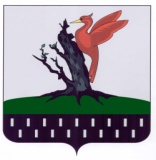 ТАТАРСТАН РЕСПУБЛИКАСЫАЛАБУГА  МУНИЦИПАЛЬРАЙОН   СОВЕТЫ